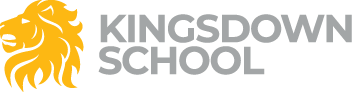 GCSE Curriculum ExplainedOur Religious Studies GCSE curriculum intends to train well-informed critical thinkers who can explain and evaluate worldviews and religious ideas. This means that they will be able to:To identify the core religious beliefs of Christianity and Islam.To explain why religious people take the actions they do.To explore religious and non-religious views on a variety of thematic options.To explain where religious people find their guidance on how to live.To confidently talk about religious ideas and how they influence people.To understand that the main religious tradition in Great Britain in Christianity, but that all other faiths are represented in our society.To explore religious responses to global issues.To evaluate and compare their own ideas with those of different religious traditions.To write in well-structured paragraphs.To use religious teachings/scripture to explain the source of belief.To critically evaluate statements and develop arguments with logical chains of reasoning.To draw links with how religious ideas might influence the lives of religious believers.The Religious Studies GCSE curriculum teaches our students to engage with the world they live in, to ask questions about human experiences and to begin forming their own views on important religious, ethical and moral issues.Our curriculum provides lessons rich in knowledge and we sequence these in the best order so that students can see how fundamental religious ideas link together. 